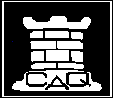 COUNCIL MEETINGMINUTES  Held at the Lord Stanley Hotel, 994 Stanley St East, Brisbane East, QLD 4169 on Sunday, 24 March 2019.Council Members Present:  Mark Stokes (President and Chair), Andrew Fitzpatrick (Vice President), Gail Young (Membership Secretary & Ratings Officer), Shaun Curtis (Junior Chess Coordinator), Martin Carter (Regional Liaison Officer) and Apologies:  Scott Dullaway (Secretary). Hughston Parle (Publicity Officer) and Bryan Moss (Development Officer).Meeting Opened at 11.15amITEM 1 – ACCEPTANCE OF THE MINUTES OF THE PREVIOUS COUNCIL MEETINGMotion:  That the minutes of the previous meeting of 3 February 2019 be accepted.Moved by:  Mark Stokes    Seconded by:  Gail YoungPassed: Unanimously by General VoteITEM 2 – BUSINESS ARISING FROM THE PREVIOUS MINUTES Discussion on Item 6.5 – Air Conditioning and Cold Water at Venues for QLD State Championships. It was raised by Martin that in some venues in regional areas it is very difficult to provide the air conditioning component. The general consensus of much of the council was that for any CAQ titled event then air conditioning should be required, however for general weekend events it was up to the organisers.ITEM 3 – REPORTS		3.1	President’s reportSubmitted by the President. The report noted the successful start to the year with the FIDE Open, Queensland Reserves and March Open being held. Important cleaning up of accounts under the new treasurer have taken place and CAQ continues to work towards streamlining everything in the financial department. The President noted how much is still to come on the CAQ calendar and thanked everyone for their valuable contribution. It also needs to be noted that Michael D’Arcy has been awarded the title of International Arbiter, the first home-grown IA for Queensland. Max Kershaw and Shaun Curtis have also been awarded their FIDE Arbiter titles.	Motion:  That the President’s Report be accepted.	Moved by: Mark Stokes        Seconded by:  Gail Young	Passed: Unanimously by General Vote		3.2	Treasurer’s reportRecommendation that cheques for previous winners be followed by ASAP and either cancelled and re-issued or monies banked. A current total of $62,684.07 is in the various bank accounts. The main differential since the previous meeting is the money owed to Tyson Walker for MYOB payments past.		Motion:  That the Treasurer’s Report be accepted.	Moved by: Andrew FitzPatrick        Seconded by:  Shaun Curtis	Passed: Unanimously by General Vote		3.3	Membership Secretary’s report418 members current. The 3-year membership option has proven to be very popular.	Motion:  That the Membership Secretary’s Report be accepted.		Moved by: Gail Young        Seconded by:  Mark Stokes	Passed: Unanimously by General Vote		3.4	Ratings Officer’s report8 Tournaments had been submitted to the ACF.	Motion:  That the Ratings Officer’s Reports be accepted.	Moved by: Gail Young        Seconded by:  Mark Stokes	Passed: Unanimously by General VoteITEM 4 – CORRESPONDENCE		4.1	Correspondence. NilITEM 5 – RATIFICATION OF EMAIL DECISIONS		A matter from the FIDE Open relating to an issue that was observed was discussed. Appropriate action was discussed and carried out accordingly. 		Motion: That the email decision be ratified as completed.				Unanimously approved. ITEM 6 – GENERAL BUSINESS	6.1	Policies and Procedures on Child ProtectionDiscussion to be moved to email for council members to send their thoughts with further discussion at next council meeting. Investigation undertaken with other broad-spectrum activities such as QLD school sport and other similar organisations. Martin to discuss at Blue Card meeting in Bundaberg during week and report back.		6.2	Disciplinary Reports from 2019 FIDE Open		Response from respondent discussed. A probation period until the end of 2019 will be imposed. Should the person be involved in another incident then a 3-month suspension may be put in place.	6.3	 Office of Fair Trading		Postponed until the next meeting.	6.4	 CAQ Tournament By-LawsChange by-laws to be more encompassing. Change needed to QLD Reserves section as per discussion at previous council meeting and via email. Council members to all review by-laws and suggest changes as required, with discussion as next council meeting.	6.5	2020 Australian Junior Championships			No update as awaiting communication from Gold Coast City Council.	6.6	2019 Queensland Junior Blitz Championships		CAQ to call for tenders to run the event according to CAQ by-laws and at a suitable time. The event should be combined on a day with a Gold Coast v Brisbane match up to ensure that there is a much larger turn out compared to previous years.	6.7	Brisbane v Gold Coast Junior Match		See 6.6 above.	6.8	Update from FIDE, Oceania and Australian Chess Federation.		No update at this point in time.	6.9	2019 CAQ Calendar		2019 calendar almost completed, pending above two events. Tournament Officer and Web Manager to organize all dates to be added to online calendar.	6.10	2019 Queensland Championships		Andrew and Shaun have advised they are not available to be involved in organization of the event this year. Andrew submitted a proposed budget which could be adopted suggesting a potential loss of approximately $1000.		A Queensland Minor should be added to help offset the cost of the Championships, whilst the free entry for players rated over 2200 is to be discontinued.		Venues to be investigated.	6.11	2019 Queensland Open		To be held on the May long weekend at Churchie. DOP will be IA Kerry Stead. David Esmonde added to the arbiting team along with one other, and games to be broadcast. Maximum limit is 84 players. 		Andrew to finalise flyer and send to council for approval.	6.12	Fundraising & Sponsorship from Queensland Government		Carried over to next meeting.	6.13	Funding model for regional chess		Re-raise at next meeting with a formal proposal for how monies could be distributed.	6.14	CAQ Membership of Council membership and Elected officersMotion: Council members and appointed officers shall be given free membership for the following year when they are re-elected / re-appointed. Their membership will lapse at the end of each membership year. 	Moved by: Gail Young        Seconded by:  Andrew FitzPatrick	Passed: Unanimously by General VoteITEM 7 – NEXT COUNCIL MEETINGThe next Council Meeting is tentatively scheduled for Sunday 26th May at 4pm. The Chair declared the meeting closed at 12:35pm. Signed by Mark Stokes (Chairman):______________________